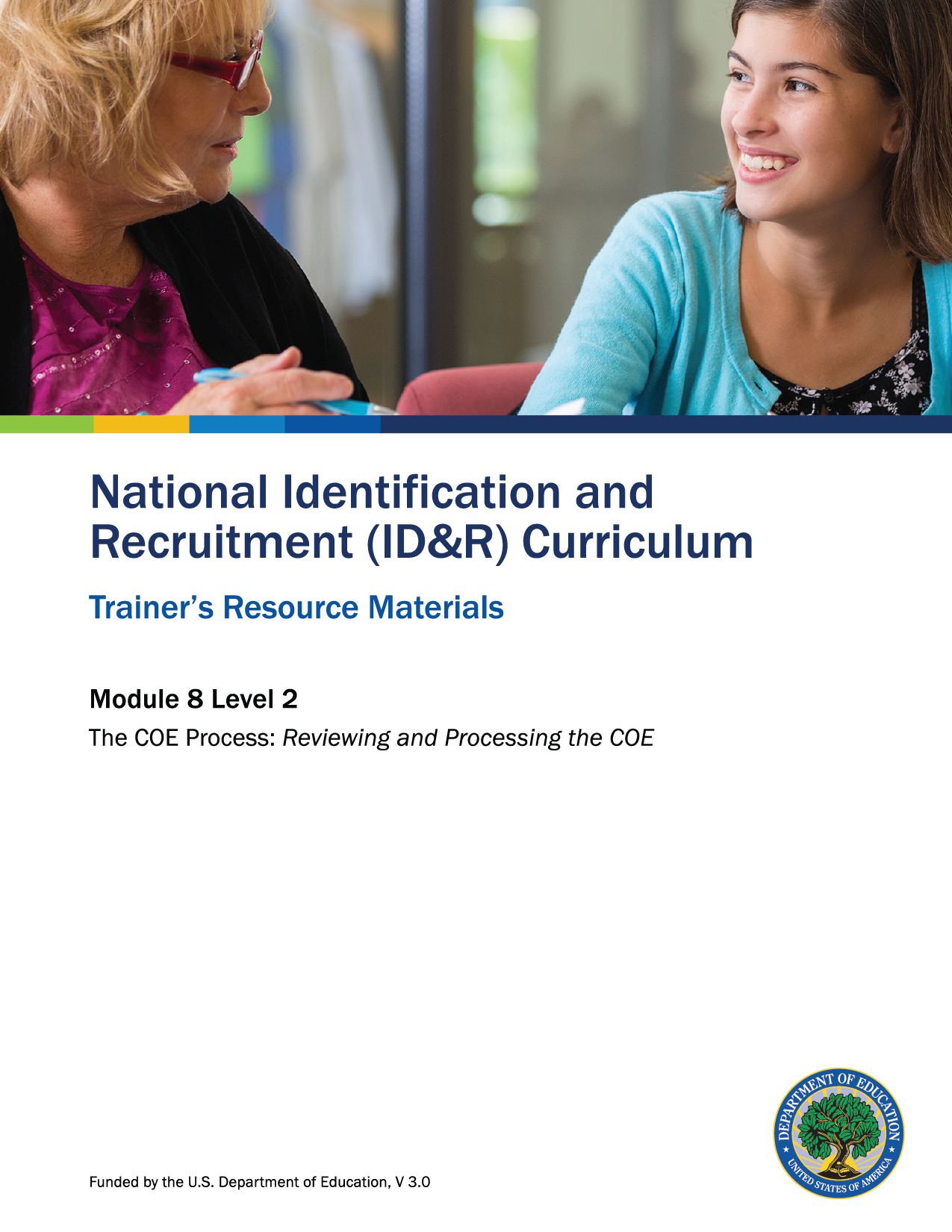 Additional resources needed:Sample completed COE, one copy for trainer to display on document viewer. See Slide 7 for additional information.Next Steps for the COE Flowchart – KeyNext Steps for the COE CardsNOTE: Trainer should revise these cards if the Next Steps for the COE Flowchart was revised/customized for his State. How to Use the Trainer’s Resource MaterialsHow to Use the Trainer’s Resource MaterialsHow to Use the Trainer’s Resource MaterialsHow to Use the Trainer’s Resource MaterialsHow to Use the Trainer’s Resource MaterialsName of ActivitySlide #Title of Resource Page(s)Page #Prep Directions for 
Resource PagesNext Steps for the COE 17Next Steps for the COE Flowchart – Key
3Key is for trainer onlyNext Steps for the COE 25Next Steps for the COE Cards4Key is for trainer onlyLevel 2: Assessment26Level 2: Assessment and Key5–6One copy of the assessment per participant; Key is for trainer only.Completed COE is signed by parent and recruiter.COE is reviewed by recruiter using all available resources.Recruiter forwards COE to SEA designated reviewer for review and signature.COE has errors or eligibility factors are in question.COE is not signed because children do not qualify.COE is forwarded to the State MEP for review (if applicable).COE is sent back to recruiter for corrections/ clarification.COE has no errors and all eligibility factors have been met.COE is not approved by the State.Children do NOT qualify for MEP.Recruiter corrects COE and/or obtains more information from parent regarding the eligibility factors.Reviewer signs COE.Children qualify for MEP services and COE data is entered into the State migratory student database by data entry specialist.Level 2: AssessmentList five resources a recruiter should have available to review a COE.Which of the following people might review a COE? Check all that apply.              SEA Reviewer              Recruiter              Data Specialist              Parent              State MEP StaffList one federal requirement for storing COEs and why it is important.Level 2: Assessment KeyList five resources a recruiter should have available to review a COE.Responses may include the following. Accept any reasonable response.
State migratory student data base; MSIXSchool recordsOnline mapping serviceWebsites with crop information/agricultural mapsState manual and MEP Non-Regulatory GuidanceWhich of the following people might review a COE? Check all that apply.           SEA Reviewer           Recruiter           Data Specialist              Parent           State MEP StaffList one federal requirement for storing COEs and why it is important.
Federal requirements may include one of the following:Ensure that records are stored in an orderly fashion and readily available if needed.Store COEs in a secure place.Follow local, state, and federal record-keeping and maintenance requirements.Accept any reasonable justification for why it is important.